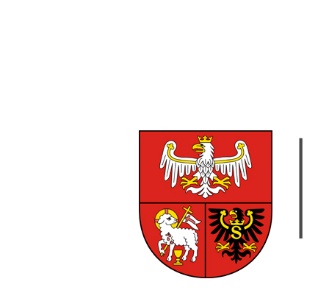 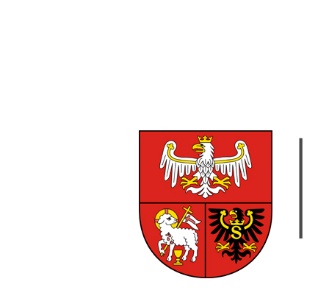 Załącznik nr 4 do SWZ ZP.272.1.43.2021Nr sprawy:…………….                        PROJEKTOWANE POSTANOWIENIA UMOWY(UMOWA nr ….. ……)zawarta w Olsztynie dnia ................................ w rezultacie postępowania o udzielenie zamówienia publicznego prowadzonego w trybie podstawowym, zgodnie z art. 275 pkt. 1 ustawy z dnia 11 września 2019 r. Prawo zamówień publicznych (Dz. U. z 2019 r. poz. 2019 z późn. zm.), pomiędzy:Województwem Warmińsko-Mazurskim z siedzibą w Olsztynie przy ul. Emilii Plater 1, 10-562 Olsztyn; 
NIP: 739-38-90-447 zwanym dalej Zamawiającym reprezentowanym przez 
Zarząd Województwa, w imieniu którego działają:1. ………………………………………. - …………………………………………………………….2. ………………………………………. - …………………………………………………………….a ……………………………………………zwanym Wykonawcą, zaś wspólnie zwanymi dalej „Stronami” lub osobno „Stroną”.§ 1Przedmiotem zamówienia jest promocja Województwa Warmińsko-Mazurskiego podczas 77. Rajdu Polski, rundy samochodowych Rajdowych Mistrzostw Europy FIA 2021, który odbędzie się w dniach 18-20 czerwca 2021 roku na terenie Województwa Warmińsko-Mazurskiego z bazą w Mikołajkach, zwanego dalej „Rajdem”.§ 2W ramach realizacji przedmiotu umowy Wykonawca zobowiązuje się do:zapewnienia prawa do posługiwania się logotypem 77. Rajdu Polski, rundy rajdowych samochodowych mistrzostw Europy w materiałach własnych Województwa Warmińsko-Mazurskiego oraz publikacjach informacyjnych i reklamowych;umieszczenia logo Województwa Warmińsko-Mazurskiego na bramie Start – Meta stanowiącej tło do prezentacji załóg oraz dekoracji zwycięzców Rajdu (logo zostanie umieszczone w stosunku 1:1 do pozostałych sponsorów);umieszczenia logo Województwa Warmińsko-Mazurskiego na okładkach wydawnictw rajdowych, w tym: na Regulaminie Rajdu, Media Safety Booku, Książce Drogowej, Przewodniku Rajdowym, Regulaminie Rajdu;umieszczenia informacji promocyjnej na temat Województwa Warmińsko-Mazurskiego (1 strona A4) oraz słowa wstępnego Marszałka Województwa Warmińsko-Mazurskiego w Oficjalnym Programie Rajdu;umieszczenia logo Województwa Warmińsko-Mazurskiego na wszystkich reklamach prasowych zleconych przez Organizatora (prasa codzienna, motoryzacyjna) oraz we wszystkich innych reklamach (radio, internet) jeśli pozwalają na to umowy zawarte z patronami medialnymi;umieszczenia logo Województwa Warmińsko-Mazurskiego w kampaniach promocyjnych dotyczących 77. Rajdu Polski, w tym kampanii billboardowej na minimum 10 billboardach zlokalizowanych w całym kraju;podawania informacji na temat wsparcia Samorządu Województwa Warmińsko-Mazurskiego podczas trwania Rajdu w formie komentarza słownego spikera w czasie Startu, Super OS i podczas wjazdu załóg na Metę Rajdu;umieszczenia logo Województwa na oficjalnej stronie internetowej Rajdu Polski przez cały okres trwania umowy;emisji reklamy Województwa Warmińsko-Mazurskiego o długości 15 sekund przynajmniej 2 razy na godzinę na telebimie podczas Superoesu odbywającego się na Mikołajki Arenie;ekspozycji logo Województwa Warmińsko-Mazurskiego podczas wszystkich organizowanych przez Wykonawcę konferencji prasowych, gdzie na ściance konferencyjnej logo będzie zajmowało 15% powierzchni wszystkich logotypów, będących w posiadaniu Wykonawcy;umożliwienia czynnego uczestnictwa przedstawiciela Samorządu Województwa Warmińsko-Mazurskiego podczas wszystkich konferencji prasowych zwoływanych przez organizatora 77. Rajdu Polski;umieszczenia informacji o wsparciu Samorządu Województwa Warmińsko-Mazurskiego na portalach społecznościowych Wykonawcy (Facebook, Instagram, Twitter) wraz z linkiem do strony https://mazury.travel/ umieszczenia logo Województwa Warmińsko-Mazurskiego na numerach startowych zawodników biorących udział w Rajdzie;wyprodukowania i rozstawienia minimum 10 banerów z logo Województwa Warmińsko-Mazurskiego o wymiarach 3 m x 1 m na trasie 77. Rajdu Polski w najbardziej eksponowanych dla kibiców i mediów miejscach.Wykonawca zobowiązuje się do umieszczania materiałów dotyczących Województwa Warmińsko-Mazurskiego po uzyskaniu akceptacji ze strony Zamawiającego, co do sposobu ich prezentacji. Zamawiający nie ponosi żadnych dodatkowych kosztów związanych z realizacją przedmiotu umowy. Ewentualne koszty pracy grafików oraz inne koszty związane z realizacją przedmiotu umowy ponosi Wykonawca, w ramach wynagrodzenia, o którym mowa w § 5 ust. 1Logo dostępne jest na stronie: https://warmia.mazury.pl/turystyka-i-promocja/promocja-regionu/logotypy-do-pobrania. Wykonawca zobowiązany jest do używania logo zgodnie z Księgą Identyfikacji Wizualnej Województwa Warmińsko-Mazurskiego.Liczba dodatkowych banerów reklamowych z logo Województwa Warmińsko-Mazurskiego o wymiarach 3 m x 1 m, zadeklarowanych przez Wykonawcę, które zostaną rozstawione na trasie Rajdu w najbardziej eksponowanych dla kibiców i mediów miejscach wynosi  ………szt. § 3Termin wykonania przedmiotu umowy: od dnia zawarcia umowy do dnia 20.07.2021 r., z zastrzeżeniem, 
iż 77. Rajd Polski, runda samochodowych Rajdowych Mistrzostw Europy FIA 2021, odbędzie się w dniach 18-20 czerwca 2021 r.§ 4Wykonawca przekaże Zamawiającemu w terminie 30 dni od dnia zakończenia działań, o których mowa  
w § 1 i 2 umowy, pisemne sprawozdanie z ich wykonania wraz z dokumentacją zdjęciową, z prawem jej wykorzystania przez Zamawiającego do celów promocyjnych.§ 5Za należyte wykonanie przedmiotu umowy Zamawiający zapłaci Wykonawcy wynagrodzenie w kwocie ………………. zł brutto (słownie: ……………………), w tym należny podatek VAT.Warunkiem wypłaty wynagrodzenia jest należyte wykonanie przedmiotu umowy w sposób, o którym mowa w § 2 oraz zaakceptowanie przez Zamawiającego przedłożonego przez Wykonawcę sprawozdania 
wraz z dokumentacją zdjęciową, o których mowa w § 4. Osobą uprawioną ze strony Zamawiającego                           do jednoosobowego zaakceptowania ww. dokumentu, niezależnie od osób uprawnionych do reprezentowania Zamawiającego jest: ……………………lub ………………...Wynagrodzenie płatne jest przelewem na rachunek bankowy Wykonawcy o nr……………………………………. po  zaakceptowaniu przez Zamawiającego sprawozdania, o którym mowa w § 4, w terminie 14 dni od dnia dostarczenia Zamawiającemu prawidłowo wystawionej faktury/rachunku, gdzie w przypadku faktury:Nabywcą jest: Województwo Warmińsko-Mazurski, ul. Emilii Plater 1, 10-562 Olsztyn, 
NIP 739-389-04-47Odbiorcą jest: Urząd Marszałkowski Województwa Warmińsko-Mazurskiego w Olsztynie, ul. Emilii Plater 1, 10-562 Olsztyn.Termin, o którym mowa w ust. 3, uważa się za zachowany jeżeli przed jego upływem zostanie wydana dyspozycja obciążenia rachunku bankowego Zamawiającego.Wynagrodzenie, o którym mowa w ust. 1, jest niezmienne, obejmuje całość kosztów i wydatków związanych z realizacją przedmiotu umowy i zaspokaja wszelkie roszczenia Wykonawcy z tytułu wykonania umowy, z tytułu przeniesienia na Zamawiającego autorskich praw majątkowych do sprawozdania  wraz  z dokumentacją zdjęciową, o których mowa w § 4 oraz z tytułu przeniesienia na Zamawiającego wyłącznego prawa zezwalania na wykonywanie zależnego prawa autorskiego do tego sprawozdania i dokumentacji zdjęciowej oraz z tytułu ich wykorzystywania na wszystkich polach eksploatacji określonych w umowie.W przypadku opóźnienia w dokonaniu płatności, Wykonawca może obciążyć Zamawiającego odsetkami ustawowymi za opóźnienie.Wykonawca może przekazać Zamawiającemu fakturę elektroniczną za pośrednictwem Platformy Elektronicznego Fakturowania. Zamawiający posiada konto na platformie elektronicznego fakturowania stworzonej przez firmę Infinite IT Solutions (https://brokerinfinite.efaktura.gov.pl) o adresie skrzynki: „Typ numeru PEPPOL: NIP” oraz „Numer PEPPOL 7392965551”. Ustrukturyzowana faktura elektroniczna winna zawierać dane wymagane przepisami o podatku od towarów i usług  oraz dane zawierające informacje dotyczące odbiorcy płatności, o którym mowa w ust. 3.  Faktura powinna także zawierać  następujące dane: numer i datę zawarcia niniejszej umowy.§ 6W ramach wynagrodzenia, o którym mowa w § 5 ust. 1 Wykonawca przenosi na Zamawiającego autorskie prawa majątkowe do sprawozdania i dokumentacji zdjęciowej, o których mowa w  § 4  (zwanych też „utworem”) wraz z wyłącznym prawem zezwalania na wykonywanie zależnego prawa autorskiego do nich. Przeniesienie praw, o których mowa w ust. 1, następuje z chwilą przekazania utworu Zamawiającemu przez Wykonawcę bez  żadnych ograniczeń co do terytorium, czasu, liczby egzemplarzy, na wszystkich znanych                w dniu zawarcia umowy polach eksploatacji, w tym w szczególności:utrwalanie bez żadnych ograniczeń ilościowych, dowolną techniką i na dowolnym nośniku, w szczególności techniką drukarską, w tym wydruku komputerowego, reprograficzną, skanu, zapisu magnetycznego lub techniką cyfrową, (zapisu na płytach CD lub DVD, wprowadzania do pamięci komputera w tym do pamięci RAM, na serwery Zamawiającego lub do pamięci flash), digitalizacja utworów,zwielokrotnianie bez żadnych ograniczeń ilościowych dowolną techniką, w szczególności techniką drukarską, reprograficzną, zapisu magnetycznego lub techniką cyfrową na każdym nośniku włączając                w to nośniki elektroniczne, optyczne, magnetyczne, dyskietki, płyty CD lub DVD, papier, wprowadzanie bez żadnych ograniczeń ilościowych poszczególnych wersji utworów do pamięci komputera i sieci komputerowych i multimedialnych w tym Internetu, sieci wewnętrznych typu Intranet, jak również przesyłania utworów w ramach ww. sieci, w tym w trybie on-line,wprowadzenie do obrotu oryginału albo zwielokrotnionych egzemplarzy, najem, nieodpłatne wypożyczenie, użyczenie lub udostępnienie oryginału lub zwielokrotnionych egzemplarzy, udostępnienie pracownikom Urzędu w sieciach wewnętrznych Intranetu lub na serwerze Zamawiającego,publiczne udostępnienie, odtworzenie, prezentację, wyświetlenie lub wystawienie,publiczne udostępnienie utworów w taki sposób, aby każdy mógł mieć do niego dostęp w miejscu i czasie przez siebie wybranym,wykorzystywanie całości lub fragmentów utworu do celów wykonywania zadań przez Zamawiającego,                  w tym w szczególności do celów promocyjnych,nadawania za pomocą wizji i/lub fonii przewodowej oraz bezprzewodowej przez stację naziemną                   lub za pośrednictwem satelity,reemitowania (m.in. za pośrednictwem telewizji kablowej oraz platform cyfrowych),wprowadzania do sieci telekomunikacyjnych,rozpowszechnianie oryginału lub zwielokrotnionych egzemplarzy w inny sposób niż określony                     w pkt 3-12.Z chwilą przekazania utworu Zamawiającemu nabywa on własność nośników, na których został utrwalony utwór opracowany przez Wykonawcę.Wykonawca zobowiązuje się zapewnić, że wykonując przedmiot umowy nie naruszy praw osób trzecich, w tym ich autorskich praw majątkowych i przekaże Zamawiającemu utwór powstały w związku z realizacją przedmiotu umowy w stanie wolnym od obciążeń prawami osób trzecich, a korzystanie przez Zamawiającego z tego utworu nie będzie naruszało praw osób trzecich. Wykonawca jest odpowiedzialny względem Zamawiającego za wszelkie wady prawne utworu, a w szczególności za ewentualne roszczenia osób trzecich wynikające z naruszenia praw własności intelektualnej, w tym za nieprzestrzeganie przepisów ustawy z dnia 4 lutego 1994 r. o prawie autorskim i prawach pokrewnych w związku z wykonywaniem przedmiotu umowy.Wykonawca ponosi wyłączną odpowiedzialność za ewentualne naruszenie praw osób trzecich, w tym dóbr osobistych osób trzecich do utworu oraz do praw autorskich i pokrewnych do utworu, zaś w przypadku skierowania z tego tytułu roszczeń przeciwko Zamawiającemu Wykonawca zobowiązuje się do całkowitego zaspokojenia słusznych roszczeń osób trzecich oraz do zwolnienia Zamawiającego od obowiązku świadczenia z tego tytułu. W przypadku dochodzenia ww. roszczeń przeciwko Zamawiającemu na drodze sądowej, Wykonawca zobowiązuje się niezwłocznie wstąpić do sprawy po stronie pozwanego oraz zaspokoić wszelkie uznane lub prawomocnie zasądzone roszczenia powoda wraz z należnymi kosztami.Wykonawca oświadcza, iż w przypadku zdjęć, na których utrwalony zostanie czyjś wizerunek, będą to zdjęcia, co do których Wykonawca będzie posiadać wymagane prawem zezwolenia osób ukazanych na zdjęciach na rozpowszechnienie ich wizerunku.§ 7Zamawiający może odstąpić od umowy na podstawie  art. 456 ustawy Pzp w razie zaistnienia okoliczności w nim opisanych. W takim przypadku Wykonawca może żądać wyłącznie wynagrodzenia należnego z tytułu wykonania części umowy.Z przyczyn, za które odpowiedzialność ponosi Wykonawca, Zamawiający może odstąpić od umowy nie później niż w ciągu 30 dni następujących po upływie terminu wykonania przedmiotu umowy określonego w § 3 umowy.Z przyczyn, za które odpowiedzialność ponosi Zamawiający, Wykonawca może odstąpić od umowy nie później niż w ciągu 30 dni następujących po upływie terminu wykonania przedmiotu umowy określonego w § 3 umowy.Odstąpienie od umowy którejkolwiek ze stron wymaga zachowania formy pisemnej pod rygorem nieważności takiego oświadczenia i wymaga uzasadnienia.Termin na odstąpienie od umowy Strony uznają za zachowany, jeżeli Strona wysłała w tym terminie oświadczenie o odstąpieniu od umowy przesyłką poleconą w polskiej placówce pocztowej operatora wyznaczonego w rozumieniu ustawy z dnia 23.11.2012 r. Prawo pocztowe§ 8Wykonawca zapłaci Zamawiającemu karę umowną:w wysokości 10% wynagrodzenia brutto określonego w § 5 ust. 1 umowy w przypadku nieuzasadnionego odstąpienia od umowy przez Wykonawcę lub odstąpienia od umowy przez Zamawiającego z przyczyn, za które odpowiedzialność ponosi Wykonawca;w wysokości 2% wynagrodzenia brutto określonego w § 5 ust. 1 umowy, za każdy niewykonany                               lub nienależycie wykonany obowiązek, w tym w szczególności w postaci braku:zapewnienia prawa do posługiwania się logotypem 77. Rajdu Polski, rundy rajdowych samochodowych mistrzostw Europy w materiałach własnych Województwa Warmińsko-Mazurskiego oraz publikacjach informacyjnych i reklamowych;umieszczenia logo Województwa Warmińsko-Mazurskiego na bramie Start – Meta stanowiącej tło                     do prezentacji załóg oraz dekoracji zwycięzców Rajdu (logo zostanie umieszczone w stosunku 1:1                     do pozostałych sponsorów);umieszczenia logo Województwa Warmińsko-Mazurskiego na okładkach wydawnictw rajdowych, w tym: na Regulaminie Rajdu, Media Safety Booku, Książce Drogowej, Przewodniku Rajdowym, Regulaminie Rajdu;umieszczenia informacji promocyjnej na temat Województwa Warmińsko-Mazurskiego (1 strona A4) oraz słowa wstępnego Marszałka Województwa Warmińsko-Mazurskiego w Oficjalnym Programie Rajdu;umieszczenia logo Województwa Warmińsko-Mazurskiego na wszystkich reklamach prasowych zleconych przez Organizatora (prasa codzienna, motoryzacyjna) oraz we wszystkich innych reklamach (radio, internet) jeśli pozwalają na to umowy zawarte z patronami medialnymi;umieszczenia logo Województwa Warmińsko-Mazurskiego w kampaniach promocyjnych dotyczących 77. Rajdu Polski, w tym kampanii billboardowej na minimum 10 billboardach zlokalizowanych w całym kraju;podawania informacji na temat wsparcia Samorządu Województwa Warmińsko-Mazurskiego podczas trwania Rajdu w formie komentarza słownego spikera w czasie Startu, Super OS i podczas wjazdu załóg na Metę Rajdu;umieszczenia logo Województwa na oficjalnej stronie internetowej Rajdu Polski przez cały okres trwania umowy;emisji reklamy Województwa Warmińsko-Mazurskiego o długości 15 sekund przynajmniej 2 razy              na godzinę na telebimie podczas Superoesu odbywającego się na Mikołajki Arenie;ekspozycji logo Województwa Warmińsko-Mazurskiego podczas wszystkich organizowanych przez Wykonawcę konferencji prasowych, gdzie na ściance konferencyjnej logo będzie zajmowało 15 % powierzchni wszystkich logotypów, będących w posiadaniu Wykonawcy;umożliwienia czynnego uczestnictwa przedstawiciela Samorządu Województwa Warmińsko-Mazurskiego podczas wszystkich konferencji prasowych zwoływanych przez organizatora 77. Rajdu Polski;umieszczenia informacji o wsparciu Samorządu Województwa Warmińsko-Mazurskiego na portalach społecznościowych Wykonawcy (Facebook, Instagram, Twitter) wraz z linkiem do strony https://mazury.travel/ umieszczenia logo Województwa Warmińsko-Mazurskiego na numerach startowych zawodników biorących udział w Rajdzie;wyprodukowania i rozstawienia na trasie 77. Rajdu Polski, w najbardziej eksponowanych dla kibiców i mediów miejscach, minimum 10 banerów reklamowych z logo Województwa Warmińsko-Mazurskiego o wymiarach 3 m x 1 m oraz dodatkowych banerów reklamowych, o których mowa w § 2 ust. 5 umowy;w wysokości 0,2% wynagrodzenia brutto określonego w § 5 ust. 1 umowy, za każdy rozpoczęty dzień zwłoki w wykonaniu obowiązku, o którym mowa w § 4 umowy.Łączna wysokość kar umownych, o których mowa w ust. 1 pkt 2 i 3 nie może przekroczyć  wysokości 10 % wynagrodzenia brutto określonego w § 5 ust. 1 umowy.W przypadku nieuzasadnionego odstąpienia od umowy przez Zamawiającego lub odstąpienia od umowy przez Wykonawcę z przyczyn, za które odpowiedzialność ponosi Zamawiający, Zamawiający zapłaci Wykonawcy karę umowną w wysokości 10% wynagrodzenia brutto określonego w § 5 ust. 1 umowy.Strony zapłacą kary umowne, o których mowa w niniejszym paragrafie w terminie 21 dni od dnia otrzymania wezwania do zapłaty lub noty obciążeniowej wystawionych z tego tytułu przez drugą stronę umowy. Za datę zapłaty uważa się datę obciążenia rachunku bankowego Strony zobowiązanej do zapłaty kary.Łączna maksymalna wysokość kar umownych, których strona może dochodzić na podstawie niniejszej umowy nie może przekroczyć 10 %  wynagrodzenia brutto określonego w § 5 ust. 1 umowy.Strony mają prawo dochodzenia na zasadach ogólnych odszkodowania przekraczającego wysokość  zastrzeżonych kar umownych.§ 9W sprawach realizacji umowy strony porozumiewają się za pośrednictwem telefonu, poczty elektronicznej.Strony w terminie 3 dni roboczych od dnia zawarcia umowy przekażą sobie dane kontaktowe osób wyznaczonych do merytorycznej współpracy i koordynacji w wykonywaniu umowy, zawierające: imię                     i nazwisko, nr telefonu, adres poczty elektronicznej.W przypadku, gdy Wykonawca nie przekaże danych, o których mowa w ust. 2, Zamawiający,  w sprawach realizacji umowy,  wykorzysta dane kontaktowe Wykonawcy zawarte w ofercie.Zmiana danych, o których mowa w ust. 2 następuje poprzez pisemne powiadomienie drugiej strony                                  i nie stanowi zmiany treści umowy wymagającej aneksu.Niezależnie od sposobów porozumiewania się określonych w ust. 1, jeżeli Zamawiający uzna                                      to za konieczne, Wykonawca lub jego upoważniony na piśmie przedstawiciel będzie zobowiązany                                do osobistego stawienia się w siedzibie Zamawiającego, niezwłocznie po wezwaniu przez Zamawiającego.                                                                  § 10Zakazuje się istotnych zmian postanowień zawartej umowy. Dopuszczalna jest zmiana umowy, jeżeli zachodzą okoliczności, o których mowa w art. 455 ustawy Pzp. Ponadto, Strony przewidują możliwość dokonania zmiany zawartej umowy w zakresie terminu wykonania przedmiotu umowy, w przypadku zmiany terminu realizacji Rajdu, o którym mowa w § 1 umowy - w takim zakresie, w jakim będzie to niezbędne w celu dostosowania postanowień umowy do zaistniałego stanu prawnego lub faktycznego.Warunkiem wprowadzenia zmian, o których mowa w  ust. 3  jest wystąpienie przez wnioskującego o ich dokonanie w umowie do drugiej strony umowy z wnioskiem na piśmie pod rygorem nieważności zawierającym stosowne uzasadnienie dokonania zmian, niezwłocznie od powzięcia wiadomości o okolicznościach będących podstawą dokonania zmian. Zmiany, o których mowa w ust. 3 nie będą podstawą do zwiększenia wynagrodzenia ani naliczania kar umownych. Zmiany umowy wymagają zachowania formy pisemnej pod rygorem nieważności, z zastrzeżeniem wyjątków przewidzianych w treści umowy.§ 11Ewentualne kwestie sporne wynikłe w trakcie realizacji niniejszej umowy strony będą się starały rozstrzygać polubownie. W przypadku braku porozumienia spory rozstrzygane będą przez sąd powszechny właściwy miejscowo dla siedziby ZamawiającegoW sprawach nieuregulowanych niniejszą umową wiąże oferta Wykonawcy, postanowienia zawarte               w SWZ, a także stosuje się w szczególności przepisy ustawy z dnia  11 września 2019 r. Prawo zamówień publicznych, ustawy z dnia 23 kwietnia 1964 r. – Kodeks cywilny, ustawy z dnia 4 lutego 1994 r. o prawie autorskim i prawach pokrewnych oraz aktów wykonawczych do tych ustaw.Strony umowy zobowiązują się do wzajemnego pisemnego, także drogą mailową, informowania                          o wszelkich okolicznościach mających istotne znaczenie dla realizacji postanowień niniejszej umowy.Ilekroć w niniejszej umowie jest mowa o dniach roboczych należy przez to rozumieć dni tygodnia                        od poniedziałku do piątku, z wyłączeniem dni ustawowo wolnych od pracy.Wykonawca nie może bez zgody Zamawiającego wyrażonej w formie pisemnej pod rygorem nieważności przenieść na podmioty trzecie wierzytelności wynikających z niniejszej umowy. Umowa została sporządzona w trzech jednobrzmiących egzemplarzach, dwa dla Zamawiającego i jeden dla Wykonawcy.                       ZAMAWIAJĄCY                                                                      WYKONAWCA								                                                                                                                                                